             VLAČICE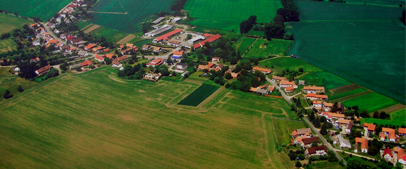 STRATEGICKÝ PLÁN  ROZVOJE   OBCE VLAČICE 2016 – 2024Datum, listopad 2015pro schválení zastupitelstvem obce na jednánív prosinci 2015Strategický plán rozvoje obce Vlačice do roku 2024 byl dne 22.12.2015 projednán a schválen zastupitelstvem obce usnesením č.6.6/15OBSAHÚVODI.A    Slovo starosty obceI.B    Proč strategicky plánovatI.C    Východiska, metoda, zajištění a postup zpracováníI.D    Základní pojmy a struktura strategického plánuANALYTICKÁ ČÁSTII.A   Stručná charakteristika obce a okolíNÁVRHOVÁ ČÁSTIII.A VIZE rozvoje obce VlačiceIII.B  Klíčové oblasti rozvoje          Oblast 1: Podnikání, zaměstnanost, služby, obchod, průmysl, zemědělství         Oblast 2: Životní prostředí, příroda, krajina, veřejná prostranství, čistota,                           zeleň, bydlení, výstavba, vzhled obce         Oblast 3: Kultura, sport, volný čas, společenský život, školství, vzdělávání         Oblast 4: Řízení a rozvoj obce, spolupráce, informovanost, bezpečnost,                          sociální a zdravotnické služby        Oblast 5: Cestovní ruch a památky        Oblast 6: Doprava, infrastrukturaI.ÚvodI.A    Slovo starosty obceVážení spoluobčané,Strategický plán rozvoje obce Vlačice do roku 2024 je komplexní rozvojový materiál vypracovaný pro naši obec, který stanovuje hlavní směry rozvoje obce, dlouhodobé cíle i konkrétní kroky k jejich naplnění.Jedná se o společnou dohodu, jak se má obec rozvíjet, na co klást důraz. Proces zpracování byl veden tak, aby se dokument dotýkal všech důležitých oblastí života v obci a aby v maximální míře obsahoval společné zájmy nejen místní správy, ale také občanů, podnikatelů a dalších důležitých partnerů v okolí.  Výsledkem je materiál, který zahrnuje představy a názory občanů i subjektů na současný stav i rozvoj obce Vlačice.Strategický plán je plánem nás všech, a proto obsahuje úkoly nejenom pro místní samosprávu, ale také cíle, které mohou naplňovat neziskové organizace, podnikatelé, občané. Spolu s územním plánem a rozpočtem považuji tento dokument pro naši obec za jeden z nejdůležitějších.Nadále bude průběžně zhodnocováno naplňování cílů a čas od času bude plán podle konkrétní situace aktualizován. Vytyčené dlouhodobé cíle zůstávají, protože odrážejí základní potřeby rozvoje naší obce.I.B    Proč strategicky plánovat      Strategický plán je moderním nástrojem systematického řízení rozvoje jak organizací, tak obcí. Popisuje žádoucí změny stavu a cesty jejich dosažení. Uvažuje rozvoj v dlouhodobém měřítku a stanoví konkrétní postupné kroky a opatření k naplnění stanovených cílů.     Strategický plán významně posiluje schopnosti společenství absorbovat externí finanční prostředky pro konkrétní projekty (nejen z Evropské unie), a tím zvyšuje konkurenceschopnost obce získat co nejvíce prostředků na realizaci projektů, které přispějí k naplnění stanovených cílů.    Stanovuje dlouhodobé, střednědobé a krátkodobé priority v rozvoji společenství.    Zohledňuje konkrétní problémy z hlediska různých skupin občanů (ekonomicky aktivní, děti, mladí, senioři ad.), podnikatelských subjektů, významných organizací, provozovatelů služeb, neziskových organizací ad., pomáhá dosáhnout dohody v hlavních otázkách, které obec musí při svém rozvoji řešit.I.C    Východiska, metoda, zajištění a postup zpracováníObec Vlačice vychází z výsledků dotazníkového šetření. Strategický plán rozvoje obce byl zpracován v souladu, s již existujícími dokumenty, které se vztahují jednak v přímé souvislosti k obci nebo existují jako strategie širšího významu na úrovni národní, krajské a mikroregionální.I.D    Základní pojmy a struktura strategického plánuStrategie Strategie je označení pro dlouhodobý plán vytvořený k dosažení určitého cíle nebo cílů. Strategie je jedním z výstupů strategického řízení. V praxi se jedná zpravidla o formalizovaný dokument, který obsahuje popis prvních dvou fází strategického cyklu, tedy popis mise organizace, její vize a strategických cílů a harmonogramu jejich realizace.Strategický plán Pro dlouhodobé plánování rozvoje obce je klíčovým dokumentem strategický plán. Jeho cílem je poskytnout veřejnému i soukromému sektoru základní představu o socioekonomickém směřování obce. II. Analytická částII.A   Stručná charakteristika obce a okolíObec Vlačice se nachází ve Středočeském kraji v podhůří železných hor, přibližně 7 km severovýchodně od města Čáslavi a asi 13 km východně od Kutné Hory. Součástí obce Vlačice je část Výčapy. Obě obce leží v úrodném úvalu řeky Doubravy. Obec s rozlohou 560 ha má necelých 260 obyvatel. Průměrný věk obyvatel je 40,34 let.Do obce vedou silnice III. třídy. Železniční trať ani stanice na území obce nejsou.První písemná zmínka o obci Vlačice pochází z roku 1189 a o obci Výčapy z roku 1277.Základní informace:Průměrná nadmořská výška: 224 m n. m.Kraj: StředočeskýOkres: Kutná HoraPošta: neZdravotnické zařízení: nePolicie: neZákladní škola: neVodovod: neKanalizace (ČOV): ano Plyn: anoObčanská vybavenost obceKulturní důmKnihovnaDětské hřištěIII. Návrhová částIII.A VIZE rozvoje obce Vlačice Podstatou strategického plánu je strategická vize, která vymezuje podobu obce v časovém horizontu. Jde o žádoucí cílový stav, sdílenou představu o tom, jak má obec v budoucnosti vypadat.Obec Vlačice definuje svou rozvojovou vizi do roku 2024 následovně:Vizí budoucí obce Vlačice je obec úspěšná, prosperující a přitažlivá pro své občany i návštěvníky; obec úhledně upravená, čistá a s kvalitním životním prostředím; místem zachovávajícím hodnoty venkova, místem zabezpečujícím veškeré základní potřeby svých obyvatel, a to ve vazbě na dopravní infrastruktury zajišťující efektivní spojení s městem a dalšími centry.III.B Klíčové oblasti rozvoje obceOblast I. Podnikání, zaměstnanost, služby, obchod, průmysl, zemědělstvíNové pracovní příležitostiObec chce ve spolupráci se spádovým úřadem práce navrhnout vznik nových, společensky účelných pracovních míst.Webové stránkyObec plánuje modernizaci a rozšíření vlastních webových stránek www.vlacice.cz. V souvislosti s novými požadavky legislativy a technologických možností současnosti.Dokumentace BOZPObec začne řešit vedení předepsané dokumentace bezpečnosti práce a prevence rizik v působnosti samosprávy.Oblast II. Životní prostředí, příroda, krajina, veřejná prostranství, čistota, zeleň, bydlení, výstavba, vzhled obceVeřejná prostranstvíZáměrem obce je provést v souvislosti se zatravňováním povrchové kanalizace úpravu prostranství před kulturním domem. Vznikne zde přirozené centrum obce vybavené prvky drobné komunální architektury (lavičky, stojany na kola, plakátovací plochy, vývěska, středová soliterní fontána…)Úprava zeleněV budoucnu chce obec rozšiřovat plochy udržované veřejné zeleně. Při výsadbě nových dřevin budou preferovány listnaté druhy (lípy, třešně apod.) na úkor jehličnanů a exotů.BytyPo demolici objektů statku vznikne rozvojové území, které hodlá obec využít pro výstavbu bytového domu. Předpokládá se vybudování plně bezbariérového objektu se čtyřmi malometrážními a čtyřmi standardními bytovými jednotkami. Součástí záměru je i zřízení zázemí pro poskytování dílčích pečovatelských služeb.Hospodaření s odpadyObec má zajištěno třídění odpadů na sklo, plasty, papír, kartonové obaly a zeleň.Dále bude obec pravidelně pořádat ve spolupráci s odbornou firmou AVE likvidaci nebezpečného odpadu. Svozy budou probíhat v jarním a podzimním termínu. Elektroodpad je možno odevzdávat k ekologické likvidaci přímo v prostorách kanceláře obecního úřadu v úředních hodinách.Úprava chodníkůPo zatrubnění povrchové kanalizace budou v obci vybudovány nové chodníky. Povrch chodníků bude proveden z betonové zámkové dlažby. Řešení přechodů a přejezdů, případně parkovacích stání bude řešeno v souladu s požadavky vyhlášky č. 369/2001 Sb. pro osoby se sníženou schopností pohybu a orientace.Povrchová kanalizacePro zlepšení kvality infrastruktury hodlá obec postupně provést zatrubnění stávající povrchové kanalizace. Celý záměr koresponduje s dalšími investičními záměry obce – viz komunikace, chodníky, rybník…Travnaté plochyPo dokončení zatrubnění povrchové kanalizace se usnadní úpravy veřejných travnatých ploch v obci. Předpokládá se využití práce osob podporovaných ÚP.RybníkObec chystá provést odbahnění rybníku „U Křížku“. Po dokončení zatrubnění povrchové kanalizace se předpokládá svedení části dešťové vody právě do rybníku.Oblast III. Kultura, sport, volný čas, společenský život, školství, vzděláváníKulturaZázemí pro konání kulturních akcí je v místním kulturním domě, který navazuje na obecní hostinec a plní v obci funkci společenského centra; v budově je sál pro cca 200 hostů; přísálí, pódium, kuchyňka a skladové prostory.Pro zlepšení kvality kulturního života v obci bude provedena rekonstrukce místního kulturního domu. V rámci rekonstrukčních prací dojde k zateplení stropu, opravě fasády, výměně oken, výměně podlahové krytiny a kompletní opravě střechy.Sport a volný časKe sportovnímu vyžití je v obci vybudováno dětské hřiště „U Křížku“. Jsou zde vybudovány dřevěné herní prvky pro děti, Ping-Pongový stůl, Horolezecká stěna, domeček a další. Dále hodlá obec vybudovat nové sportoviště s umělým osvětlením a celoročně použitelnou plochou pro tenis, volejbal a streetball. V areálu postupně vznikne i tenisová tréninková stěna a dětský koutek s atrakcemi z masivního dřeva. Kolem areálu budou vysázeny větrolamy doplněné nízkými keři.Školství a vzděláváníV obci se nenachází škola, ani mateřská školka. Nejbližší základní a mateřská škola se nachází v obci Vrdy, která je vzdálená přibližně 4 km od obce.Oblast IV. Řízení a rozvoj obce, spolupráce, informovanost, bezpečnost, sociální a zdravotnické službyBezbariérové úpravyZáměrem obce je do budoucna prosazovat při všech stavebních úpravách obecního majetku respektování úprav, umožňujících pohyb a pobyt osob se sníženou schopností pohybu a orientace. Podle vyhlášky č. 369/2001 Sb. se za osoby se sníženou schopností pohybu a orientace považují osoby postižené pohybově, zrakově a sluchově, osoby pokročilého věku, těhotné ženy a rodič s dětmi do věku tří let.Odstraňování černých stavebSoučástí obnovy vesnice bude i odstraňování staveb, vybudovaných v rozporu se stavebním zákonem. Ve spolupráci s místně příslušným stavebním úřadem bude možno zažádat o dodatečnou kolaudaci (za předpokladu, že budou odstraněny odstranitelné závady).Oblast V. Cestovní ruch a památkyHistorická expoziceObec chystá zrealizovat záměr alternativního využití objektu mateřské školky. Vznikne zde malá historická expozice z dějin obce a okolí. Lze uvažovat i o soustředění historické zemědělské techniky na pozemku obce.Zlatá knihaVýznamné události a případné návštěvy osobností hodlá obec zaznamenávat do Zlaté knihy obce Vlačice. Kniha nebude suplovat kronikářství, ale vhodným způsobem doplňovat informace o dění v obci.Sraz rodákůZáměrem obce je zorganizovat výroční sraz rodáků. Předpokladem je dokončení stavebních úprav celého kulturního domu a úpravy veřejných prostranství po zatrubňování povrchové kanalizace.Rodákům bude připravena speciální historická publikace z dějin obce. Zvažují se i alternativy plaket, diplomů, pohlednic apod.Oblast VI. Doprava, infrastrukturaObnova dopravního značeníObec bude aktualizovat pasport místních komunikací. Na základě jeho výsledku bude provedena postupná obnova a doplnění dopravního značení v obci.Úprava vozovekV rámci budování trubní kanalizace budou upraveny i stávající místní komunikace. Jako příspěvek obce k ochraně životního prostředí bude pro stavební účely využit recyklovaný materiál z demolic v katastru obce.ZávěrHlavním úkolem bylo navržení a sestavení hlavních priorit rozvoje obce, vytvoření portfolia rozvojových doporučení. Tato doporučení poslouží vedení obce jako podklad při rozhodování o určení prioritních projektů obce. Materiálem pro zpracování byly výsledky dotazníkového šetření, jehož se zúčastnili občani obce, a existujícími dokumenty obce, které se k této problematice vztahují.Obec Vlačice se s počtem do 260 obyvatel řadí v porovnání s okolními obcemi k menším obcím. Toto je třeba zohlednit při úvahách o projektech a dotačních možnostech obce.Strategický plán obce je rovněž dokumentem, který bude průběžně doplňován.